2019 ARMAA CONFERENCE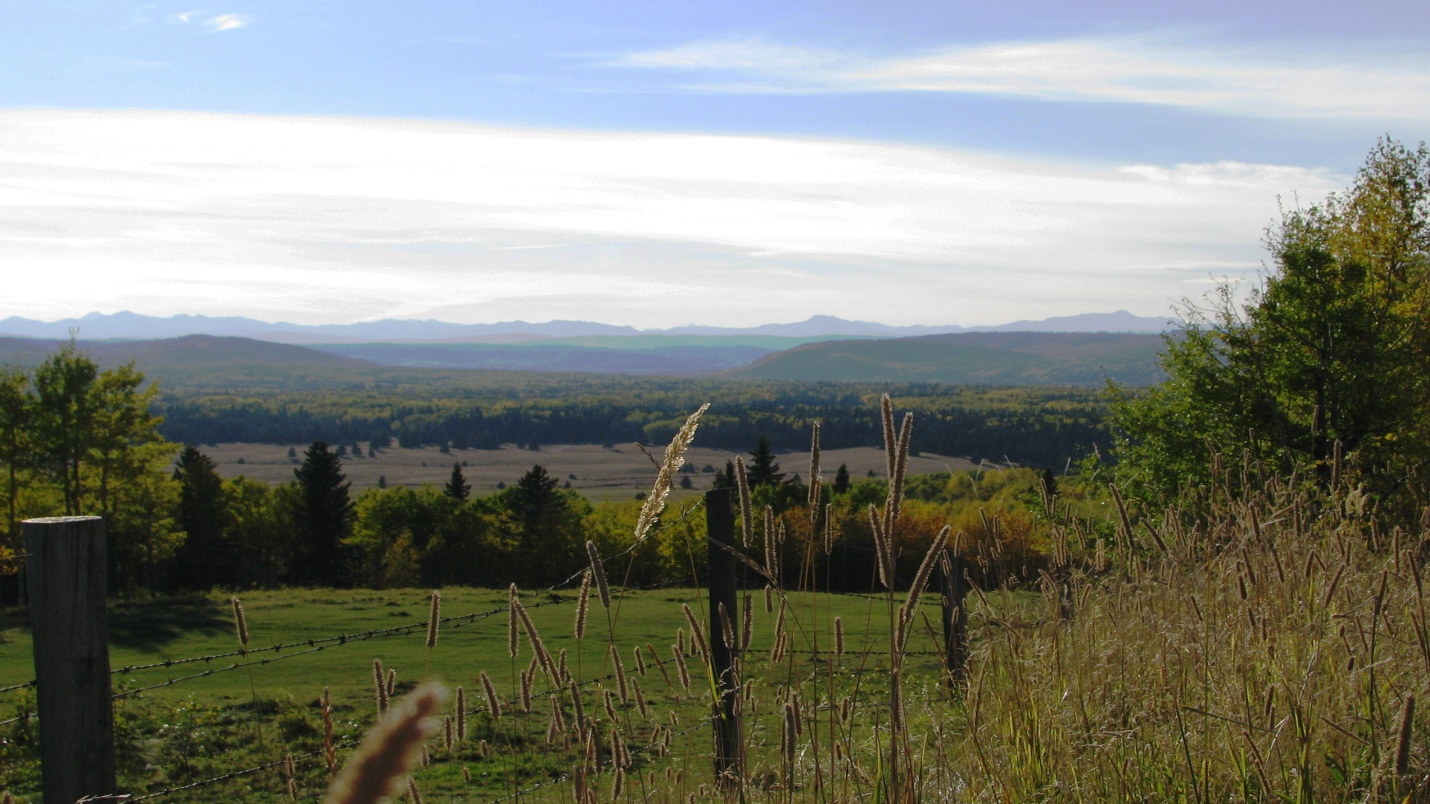 PHOTO BY MOUNTAIN VIEW COUNTY OLDS ALBERTA SEPTEMBER 11, 12 & 13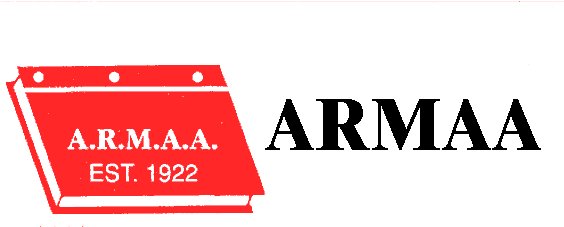 Our 2019 Conference will kick off with the Annual Golf Tournament, September 11th which will be held at the Olds Golf Course.  Range Road 1, Highway 2 West.Buffet Breakfast will be served from 7:30 a.m. to 8:30 a.m. in conjunction with Registration.We do not have a bus service to the Golf Course.Lunch will be sponsored by KortechWe will wrap up with a barbeque sponsored by RMA  and the awarding of prizes.  Social Evening & Registration  (September 11th) will be held at the Olds Pomeroy from 6:30 p.m. – to 10:30 p.m.  There will be finger foods and a cash bar.  ARMAA will provide 1 drink ticket per registrant.  Olds Pomeroy will be the venue for the Conference, all meals are included in your registration commencing with breakfast on September 12th. September 12, 20197:30 a.m. – 8:30 a.m.	Registration & Breakfast Session Chair		President  Cindy Vizzutti8:30 – 9:00 a.m.		Conference OpeningGreetings - Alberta Municipal Affairs Greetings  - Mayor, Town of OldsGreetings – Reeve Bruce Beattie,  Mountain View CountyIntroduction of New Members & Fraternal DelegatesSession Chair:	Al Hoggan , Director Zone 2	 9:00 – 9:30 a.m.	R.M.A. –  Gerald Rhodes & Tasha Blumenthal 9:30 – 10:00 a.m.	 Reynolds Mirth Richards & Farmer LLP – Kelsey Becker Brookes & Sean Ward.  	Rural Urban Funding Agreements for Recreation Facilities & Liability Protection 10:00 – 10:30 a.m.	Coffee Break10:30 – 11:45 a.m.	APEG Presentation – John Corriveau & Shauna Finlay	Licensed Professionals – Essential Partners for Success	(Critical legal, contractual and practical implications of using Engineering and Geoscience Professionals)11:45  – 12:20 p.m.		Lunch  Alberta Rural Municipal Administrators’ AssociationSeptember 12, 201912:20  pm – 2:30 pm	Tour of Olds College Gardens, Composting Facility & Brewery 	2:45 pm	Coffee2:45 pm – 3:15 pm	 Brownlee LLP  - NFPA and OH&S Standards 	 Rural/ Urban Agreements3:15 pm – 3:45 pm.	MCCAC – Municipal Climate Change Action Centre 	Grant Programs and Municipal Participation.Session Chair	President Cindy Vizzutti3:45 pm – 4:00 p.m.	Business Meeting – Nominations & Elections	Election of President and Vic President				District MeetingsNominations & Election of Directors for:    Districts :  2  & 4 Rural Municipal Administrators’ AssociationSeptember 12, 20196:00 – 6:30 p.m.		Cash Bar6:30 pm - 			Dinner (Buffet & Casual Evening)Sponsored by  RMRFMember reports from Fraternal ConferencesPresentations to New MembersPresentations to Retiring Members				 Entertainment Rural Municipal Administrators’ AssociationSeptember 13, 20197:30 a.m.			Breakfast Session Chair		 Curtis Herzberg8:30 am – 10:30 am	Dialogue with Municipal Affairs.  10:30 a.m. to 11:00 a.m	Open Discussion – ARMAA Direction Session Chair	 Cindy Vizzutti11:00 am – 11:30 am	Annual General MeetingAdoption of Minutes: September 2018  Business Meeting   September 2018  Annual General MeetingFinancial Report December 31, 2018 				President’s Report – Cindy Vizzutti 				Municipal Health & Safety Association  New Business & DiscussionsLocation of 2020  Conference – Zone 3Election Results				 Results of District Elections				Adjournment – Safe travels home